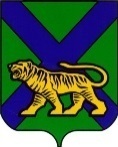 ТЕРРИТОРИАЛЬНАЯ ИЗБИРАТЕЛЬНАЯ КОМИССИЯПАРТИЗАНСКОГО РАЙОНАРЕШЕНИЕс .Владимиро-АлександровскоеОб освобождении Морева Валерия Александровичаот обязанностей члена участковой избирательной комиссии избирательного участка № 2319 до истечения срока полномочийВ соответствии с  подпунктом «б»  пункта 6   статьи 29 Федерального закона «Об основных гарантиях избирательных прав и права на участие в референдуме граждан Российской Федерации», подпункта 2 части 6 статьи 32 Избирательного кодекса Приморского края, на основании решения территориальной избирательной комиссии Партизанского района № 235/70      от 04.09.2017 «Об определении результатов дополнительных выборов депутатов  Думы Партизанского муниципального  района  пятого созыва   по  одномандатным  избирательным округам № 12 и № 15», территориальная избирательная комиссия Партизанского района  РЕШИЛА:Освободить Морева Валерия Александровича от обязанностей члена участковой избирательной комиссии избирательного участка № 2319 до истечения срока полномочий в связи с избранием депутатом Думы Партизанского муниципального района пятого созыва по  одномандатному  избирательному округу № 12.Направить данное решение в участковую избирательную комиссию избирательного участка № 2319 для сведения.Разместить настоящее решение на официальном сайте администрации  Партизанского муниципального района  в разделе «Территориальная избирательная комиссия Партизанского района» в  информационно-телекоммуникационной сети Интернет.15.09.2017             № 242/72Председатель комиссииЖ.А. ЗапорощенкоСекретарь комиссииТ.И. Мамонова